CHƯƠNG TRÌNHHội nghị tổng kết công tác năm 2023 và triển khai nhiệm vụ công tác năm 2024 của ngành Nội vụ  (Ngày 15 tháng 12   năm 2023)  Đại biểu quyét mã QR để lấy tài liệu, trân trọng!                                                                         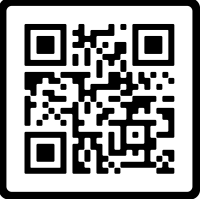 TTNỘI DUNGNGƯỜI THỰC HIỆN1Tuyên bố lý do, giới thiệu đại biểuĐ/c Cao Thị Hà - CVP2Phát biểu khai mạc hội nghịĐ/c Trần Thanh Hòa - GĐ Sở3Báo cáo kết quả công tác năm 2023 và phương hướng nhiệm vụ năm 2024 của ngành Nội vụĐ/c Huỳnh Thị Bé Năm - PGĐ Sở4Tham luận và thảo luận tại hội nghịPhòng Nội vụ TP Đồng Xoài4Tham luận và thảo luận tại hội nghịPhòng XDCQ,CTTN, CCHC&VTLT5Hội nghị nghỉ giải laoDo đồng chí chủ trì quyết định6Công bố quyết định khen thưởngĐ/c Lê Ngọc Mừng - PTB TĐKT7Phát động phong trào thi đua năm 2024Đ/c Nguyễn Ngọc Hiền - PGĐ Sở8Phát biểu chỉ đạo của lãnh đạo UBND tỉnhĐ/c Trần Tuệ Hiền - PBT TU, Chủ tịch UBND tỉnh9Tiếp thu ý kiến chỉ đạo của đồng chí Chủ tịch UBND tỉnh và kết luận hội nghịĐ/c Trần Thanh Hòa - GĐ Sở